ΤΑ ΛΑΧΑΝΙΚΑΤα λαχανικά είναι απαραίτητα στη διατροφή μας. Έχουν μεγάλη θρεπτική αξία, περιέχουν βιταμίνες και άλλες ουσίες που βοηθούν την υγεία μας.Τα λαχανικά μπορούν να καταναλωθούν με τους εξής τρόπους:Εργασία 1ηΣτον παρακάτω πίνακα μπορείτε να κολλήσετε, να ζωγραφίσετε ή  απλά να γράψετε σε ποια κατηγορία ανήκουν τα λαχανικά που καταναλώσατε στο σπίτι σας.Εργασία 2ηΒρείτε τα παρακάτω λαχανικά στο κρυπτόλεξο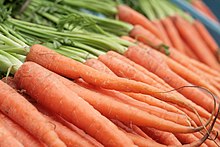 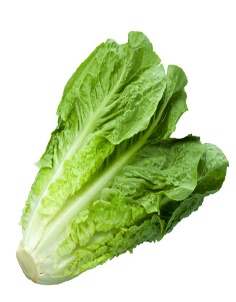 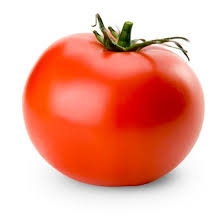 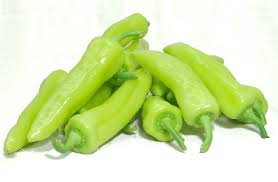 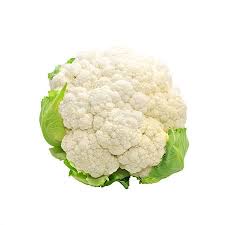 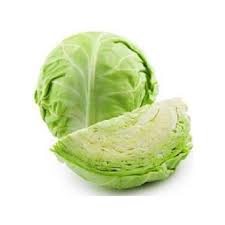 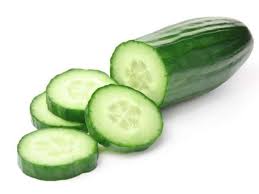 Από τα λαχανικά που υπάρχουν τρώμε τα φύλλα τους, τις ρίζες τους, τον ανθό τους και τον καρπό τους. Από κάποια λαχανικά μπορούμε να τρώμε και τα φύλλα τους αλλά και τη ρίζα τους  όπως για παράδειγμα το κρεμμυδάκι.Εργασία 3ηΒάλτε ένα Χ στο αντίστοιχο τετραγωνάκι, ανάλογα με το ποιο μέρος του λαχανικού τρώμε:ΤΑ ΦΡΟΥΤΑΤα φρούτα, όπως και τα λαχανικά, είναι σημαντικά για την υγεία του ανθρώπου καθώς περιέχουν πολλές βιταμίνες, νερό και ελάχιστα λιπαρά. Για παράδειγμα, το πορτοκάλι είναι πλούσιο σε βιταμίνη C, απαραίτητη για την υγεία μας.Τα κυριότερα φρούτα ταξινομούνται, ανάλογα με την εποχή που γίνεται η συγκομιδή τους (πότε δηλαδή τα μαζεύουμε από τα δέντρα ή και από θάμνους) είναι:Εργασία 4η	Στο παρακάτω κρυπτόλεξο  βρείτε τα  φρούτα του χειμώναΕργασία 5ηΣτο παρακάτω κρυπτόλεξο  βρείτε τα  φρούτα του καλοκαιριούΕργασία 6η  Κυκλώστε τη σωστή απάντησηΕργασία 7ηΚάντε τα παρακάτω quizhttp://photodentro.edu.gr/aggregator/lo/photodentro-lor-8521-3494http://photodentro.edu.gr/photodentro/roots_pidx0032486/http://photodentro.edu.gr/photodentro/m-fyta-ti-trome_v2.0_pidx0015564/ΚΑΤΗΓΟΡΙΕΣ ΦΥΤΩΝΤα φυτά ανάλογα με τη διάρκεια της ζωής τους χωρίζονται σε μεγάλες κατηγορίεςτα μονοετή φυτά, τα οποία ζουν μόνο έναν χρόνο όπως για παράδειγμα  η παπαρούνα, ο πανσές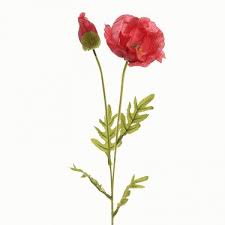 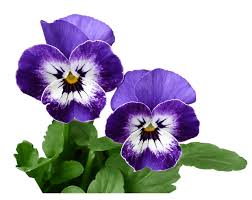 τα πολυετή φυτά (κυρίως δέντρα) τα οποία ζουν από δύο έως και χιλιάδες χρόνια, όπως το πλατάνι, η μηλιά.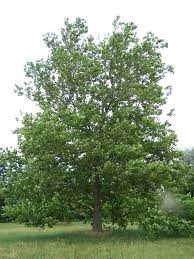 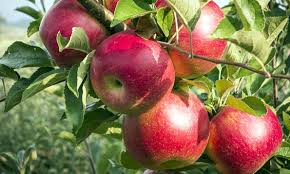 Τα πολυετή  δέντρα  όμως χωρίζονται και αυτά σε δύο πολύ σημαντικές κατηγορίες:Τα φυτά επίσης ανάλογα με το μέγεθος και το βλαστό τους διακρίνονται στις εξής κατηγορίες:ΠΟΕΣ: Ζουν συνήθως ένα χρόνο, έχουν μαλακό πράσινο βλαστό.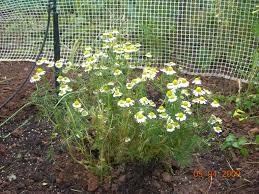 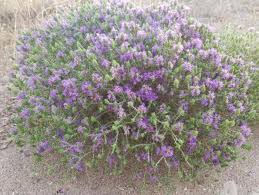 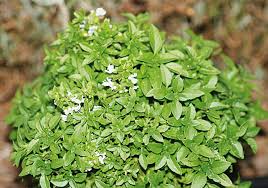 ΘΑΜΝΟΙ: Ζουν συνήθως πολλά χρόνια, έχουν πολλούς σκληρούς βλαστούς που βγαίνουν πολύ κοντά στο έδαφος.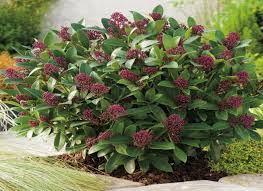 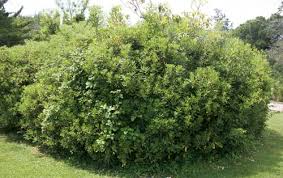 ΔΕΝΤΡΑ: Ζουν πολλά χρόνια, έχουν έναν πολύ σκληρό βλαστό, που ονομάζεται κορμός.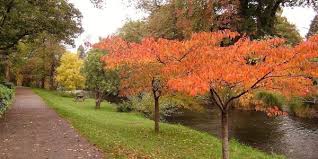 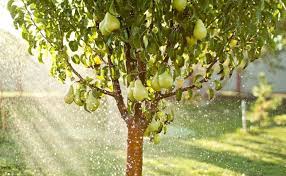 Τα φυτά  ανάλογα με τη χρήση τους  χωρίζονται σε καλλωπιστικά, καρποφόρα, κηπευτικά, αρωματικά                                               ΑΛΛΕΣ ΚΑΤΗΓΟΡΙΕΣ ΦΥΤΩΝΔΗΜΗΤΡΙΑΚΑ: Οι καρποί τους είναι σποράκια με τα οποία τρέφονται οι άνθρωποι αλλά και τα ζώα. Το πιο βασικό δημητριακό είναι το σιτάρι. Το σιτάρι το θερίζουμε το καλοκαίρι και ξεχωρίζουμε τους σπόρους ,τους οποίους αλέθουμε για να πάρουμε το αλεύρι, με το οποίο φτιάχνουμε ψωμί και ζυμαρικά. Το υπόλοιπο μέρος του φυτού χρησιμοποιείται ως τροφή για τα ζώα.ΟΣΠΡΙΑ  είναι οι αποξηραμένοι καρποί μιας ομάδας φυτών που χρησιμοποιούνται στη διατροφή μας με πολλά οφέλη. Τα κυριότερα όσπρια είναι:ΕΣΠΕΡΙΔΟΕΙΔΗ: Ανήκουν  αειθαλή δέντρα (τα φύλλα τους δηλαδή δεν πέφτουν) όπως η πορτοκαλιά, η μανταρινιά, η λεμονιά, η νερατζιά .Τα ονομάζουμε  και «ξινά»  γιατί η γεύση των καρπών τους είναι ξινή ή υπόξινη.Για μία επανάληψη σε όλες τις κατηγορίες των φυτών αλλά και διασκέδαση, μπορείτε να μπείτε στους παρακάτω συνδέσμους και να δοκιμάσετε τις γνώσεις σας. http://photodentro.edu.gr/photodentro/m-cat_fyta_all_v1.5_pidx0015442/http://photodentro.edu.gr/v/item/ds/8521/3551http://photodentro.edu.gr/v/item/ds/8521/3489http://photodentro.edu.gr/v/item/ds/8521/3544http://photodentro.edu.gr/photodentro/m-anaskophsh_fyta_v1.5_pidx0015542/ http://photodentro.edu.gr/v/item/ds/8521/3489http://photodentro.edu.gr/photodentro/meleti-c-d-trivia_v1.0_pidx0057504/  ΤΑ ΜΕΡΗ ΤΟΥ ΦΥΤΟΥ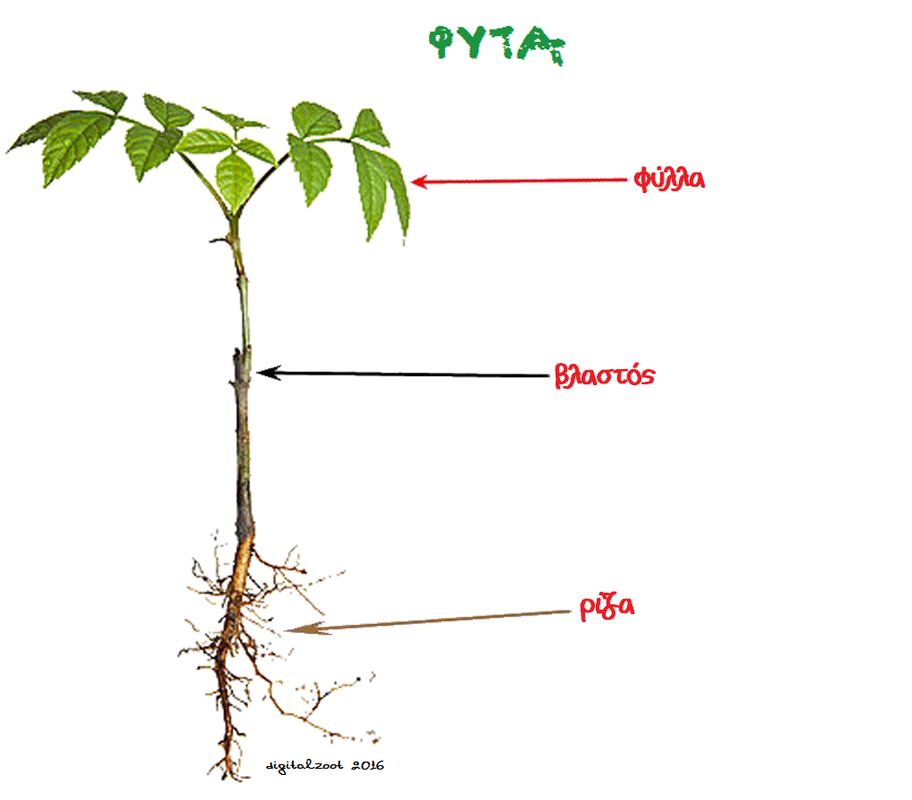 ΡΙΖΑ: Ζει κάτω από το χώμα. Κρατάει το φυτό σταθερά στη θέση του, όπως τα θεμέλια κρατούν ένα κτίριο.ΒΛΑΣΤΟΣ: Είναι στενός συνεργάτης της ρίζας. Στηρίζει το φυτό να στέκεται όρθιο  και βοηθάει τα φύλλα του φυτού να έρχονται σε επαφή με το φως. Επίσης βοηθάει το νερό και τις χρήσιμες ουσίες που περιέχει, να ανέβει στα φύλλα.ΦΥΛΛΑ: Είναι το  εργαστήριο, όπου ετοιμάζεται η τροφή του φυτού με τη βοήθεια του ήλιου.Μπορείτε να δείτε την πορεία ανάπτυξης του φυτού καθώς και τα μέρη του φυτού στους παρακάτω συνδέσμους:http://photodentro.edu.gr/photodentro/m-parts_plants_v1.5_pidx0015560/http://photodentro.edu.gr/v/item/ds/8521/3491http://photodentro.edu.gr/photodentro/MA-FYTA_ANAPTYXH_pidx0037059/Futo_megalonei.html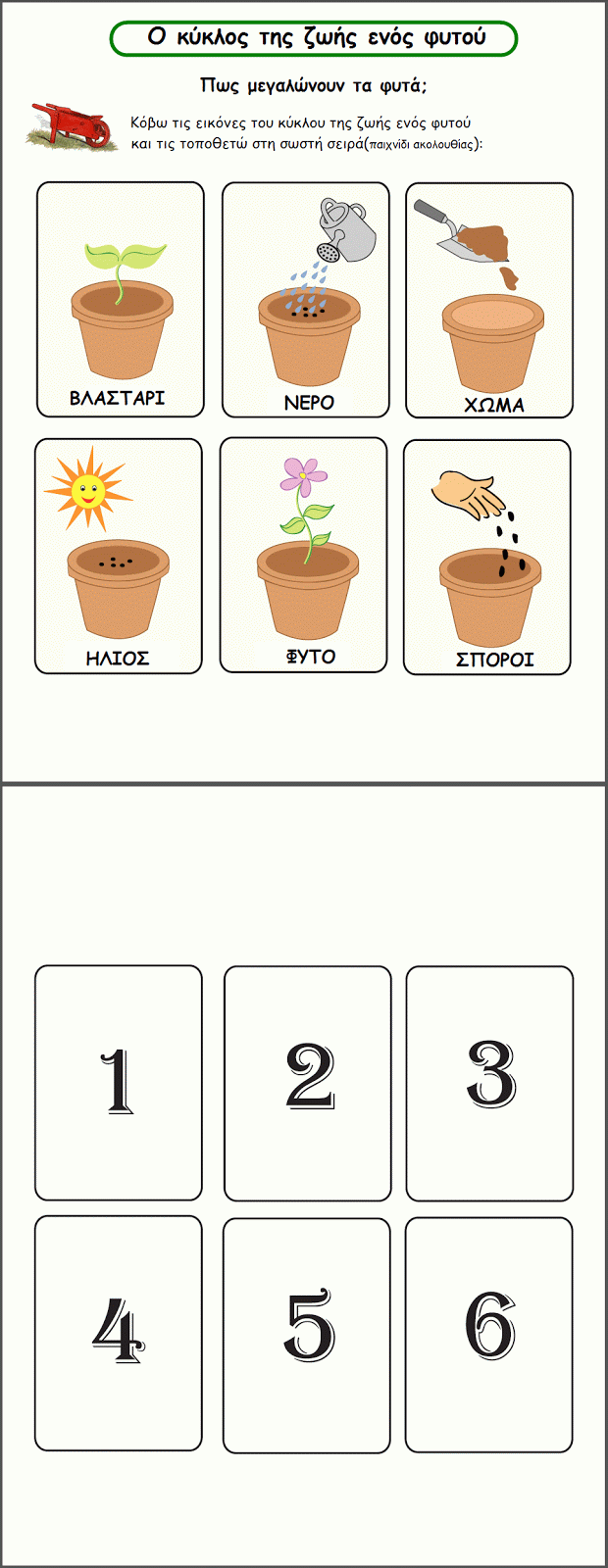 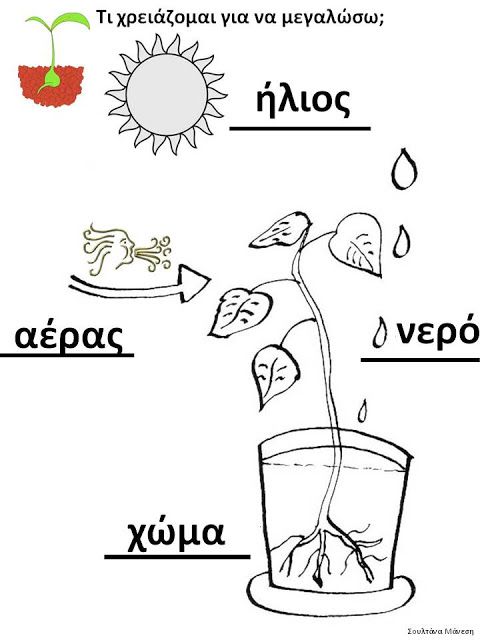 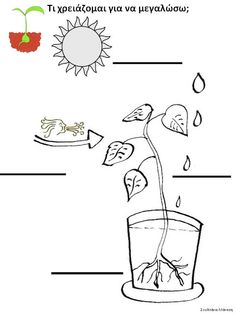 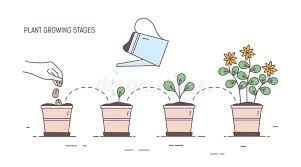 ΤΑ ΒΑΣΙΚΑ ΕΡΓΑΛΕΙΑ ΤΟΥ ΕΡΓΑΣΤΗΡΙΟΥ ΚΗΠΟΥΡΙΚΗΣ1.ΝΩΠΑΝτομάτα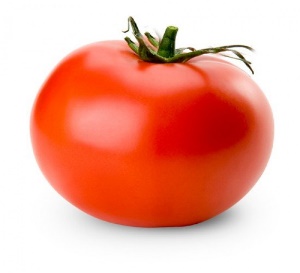 Αγγούρι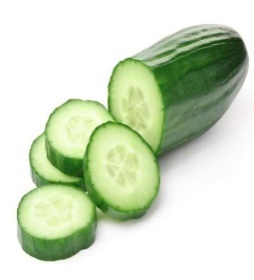 Λάχανο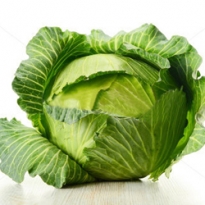 1.ΝΩΠΑΚαρότα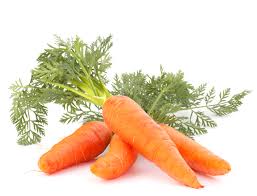 Μαρούλι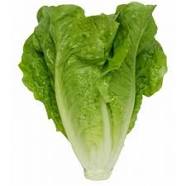 Πιπεριά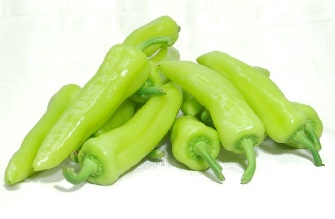 2.ΜΑΓΕΙΡΕΜΕΝΑΜελιτζάνα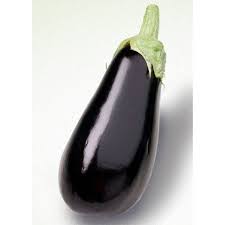 Φασολάκια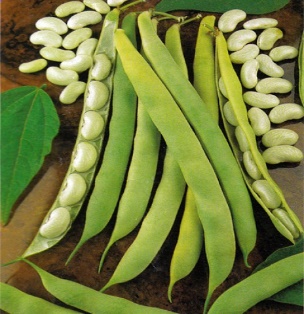 Κουνουπίδι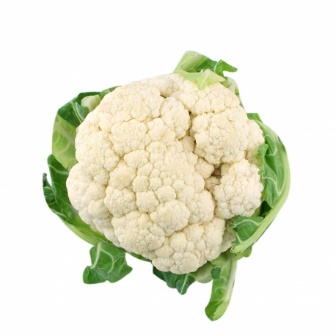 2.ΜΑΓΕΙΡΕΜΕΝΑΚολοκυθάκια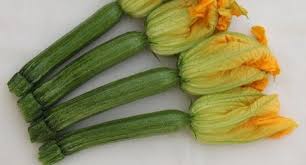 Μπρόκολο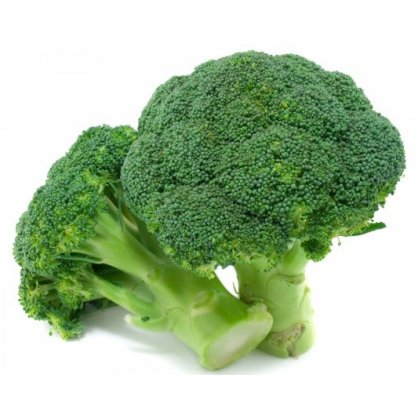 Πατάτες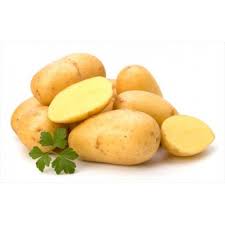 ΝΩΠΑ ΛΑΧΑΝΙΚΑΜΑΓΕΙΡΕΜΕΝΑ ΛΑΧΑΝΙΚΑΚΜΒΓΕΥΦΤΜΑΡΟΥΛΙΣΨΦΗΝΜΔΙΟΛΡΥΤΘΠΕΑΣΚΑΡΟΤΟΔΨΩΒΝΗΦΡΓΗΥΤΞΔΚΞΛΙΟΠΥΝΤΟΜΑΤΑΜΒΗΞΘΙΠΡΔΑΡΓΤΥΗΞΜΩΒΕΥΙΟΩΨΦΠΙΠΕΡΙΑΙΦΟΚΠΔΕΡΦΤΓΗΥΙΞΚΛΒΔΦΡΣΔΦΡΤΑΘΚΒΝΜΛΠΡΒΝΑΓΓΟΥΡΙΓΒΜΚΛΠΕΔΤΦΝΑΜΘΦΛΑΧΑΝΟΩΒΓΥΘΣΔΦΡΕΤΣΖΧΑΔΚΟΥΝΟΥΠΙΔΙΘΚΛΨΓΥΝΔΓΡΤΝΩΒΜΚΙΘΛΠΩΒΨΦΓΗΤΥΘΚΔΣΕΡΤΡΩΜΕ ΤΑ ΦΥΛΛΑΜΑΡΟΥΛΙ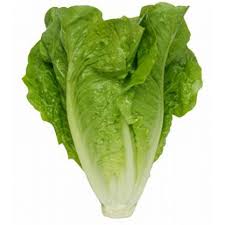 ΣΠΑΝΑΚΙ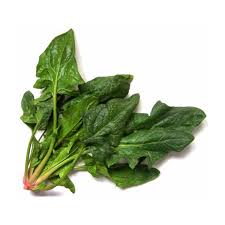 ΜΑΙΔΑΝΟΣ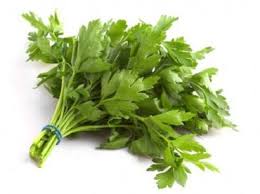 ΤΡΩΜΕ ΤΙΣ ΡΙΖΕΣΚΑΛΟΤΟ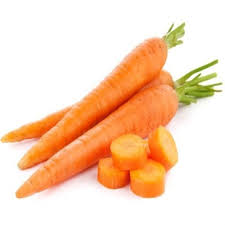 ΠΑΝΤΖΑΡΙ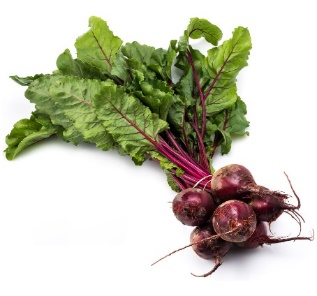 ΡΑΠΑΝΑΚΙ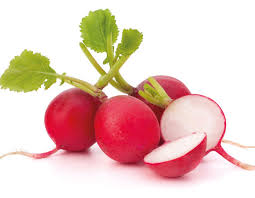 ΤΡΩΜΕ ΤΟΝ ΚΑΡΠΟΑΓΓΟΥΡΙ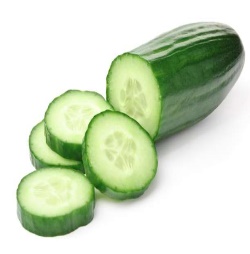 ΝΤΟΜΑΤΑΚΟΛΟΚΥΘΙ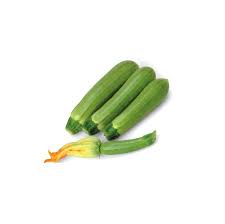 ΤΡΩΜΕ ΤΟΝ ΑΝΘΟ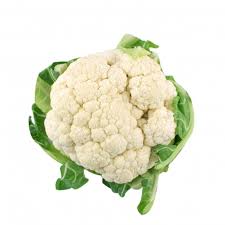 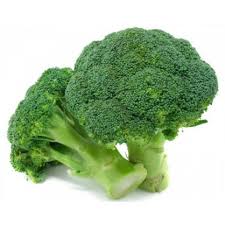 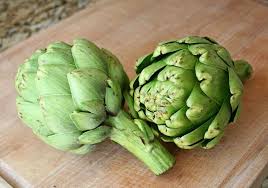 ΛΑΧΑΝΙΚΑΤΡΩΜΕ ΤΑ ΦΥΛΛΑΤΡΩΜΕ ΤΟΝ ΚΑΡΠΟΤΡΩΜΕ ΤΗ ΡΙΖΑΤΡΩΜΕ ΤΟΝ ΑΝΘΟΝΤΟΜΑΤΑΜΑΡΟΥΛΙΑΓΓΟΥΡΙΚΟΛΟΚΥΘΙΜΑΙΔΑΝΟΣΚΑΡΟΤΟΚΟΥΝΟΥΠΙΔΙΑΓΓΙΝΑΡΑΠΑΝΤΖΑΡΙΛΑΧΑΝΟΦΑΣΟΛΑΚΙΑΡΑΠΑΝΑΚΙΣΠΑΝΑΚΙΜΕΛΙΤΖΑΝΑΜΠΡΟΚΟΛΟΠΙΠΕΡΙΑΚΡΕΜΜΥΔΑΚΙΣΕΛΙΝΟΜΠΑΜΙΑΧΕΙΜΩΝΑΣΑΝΟΙΞΗΚΑΛΟΚΑΙΡΙΦΘΙΝΟΠΩΡΟΜΗΛΟ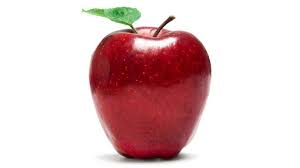 ΚΕΡΑΣΙ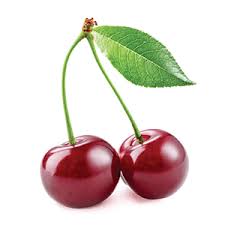 ΚΑΡΠΟΥΖ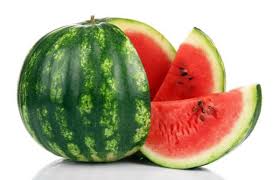 ΣΤΑΦΥΛΙ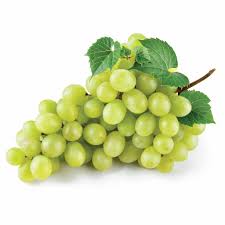 ΠΟΡΤΟΚΑΛΙ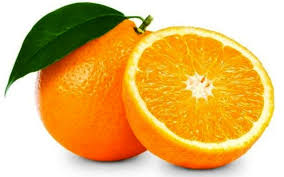 ΦΡΑΟΥΛΑ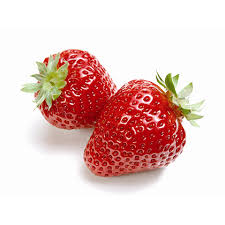 ΠΕΠΟΝΙ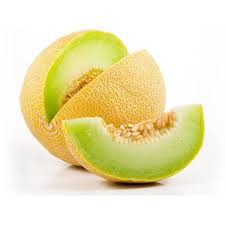 ΣΥΚΟ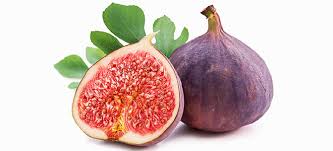 ΜΑΝΤΑΡΙΝΙ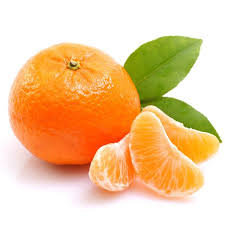 ΒΕΡΙΚΟΚΟ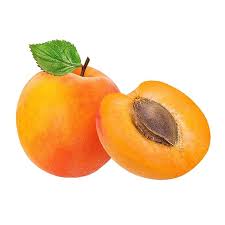 ΡΟΔΑΚΙΝΟ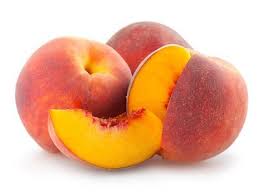 ΒΑΤΟΜΟΥΡΑ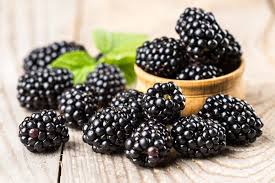 ΑΚΤΙΝΙΔΙΟ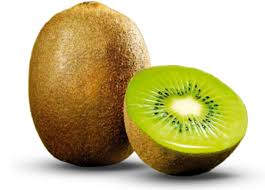 ΚΟΡΟΜΗΛΟ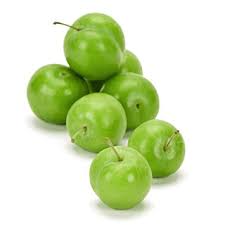 ΔΑΜΑΣΚΗΝΟ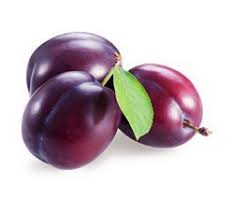 ΚΥΔΩΝΙ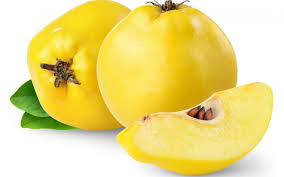 ΑΚΤΙΝΙΔΙΟΠΟΡΤΟΚΑΛΙΜΗΛΟΕΡΤΓΒΝΚΟΠΛΖΑΚΤΙΝΙΔΙΟΣΦΡΤΒΝΗΥΙΚΞΝΛΠΟΞΜΗΛΟΑΧΡΣΦΡΤΥΙΚΕΠΟΡΤΟΚΑΛΙΠΕΠΟΝΙΡΟΔΑΚΙΝΟΚΑΡΠΟΥΖΙΕΡΤΓΒΝΚΟΠΛΖΑΚΠΕΠΟΝΙΟΣΦΡΤΒΝΗΥΙΚΞΝΡΟΔΑΚΙΝΟΑΧΡΣΦΡΤΥΙΚΕΚΑΡΠΟΥΖΙΙ1.ΤΟ ΛΑΧΑΝΟ ΕΙΝΑΙ ΛΑΧΑΝΙΚΟ ΑΠΟ ΤΟ ΟΠΟΙΟ ΤΡΩΓΕΤΑΙ: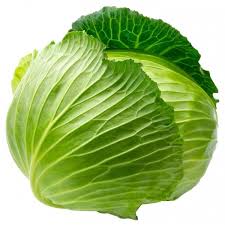 2. Η ΝΤΟΜΑΤΑ ΕΙΝΑΙ ΛΑΧΑΝΙΚΟ ΑΠΟ ΤΟ ΟΠΟΙΟ ΤΡΩΓΕΤΑΙ ΤΟ  ΑΝΘΟΣ: 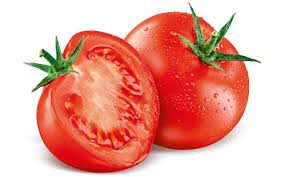 3.ΤΙ ΔΕΙΧΝΕΙ Η ΕΙΚΟΝΑ: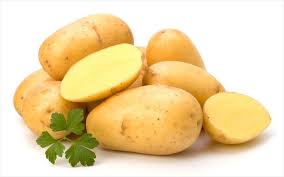 4. ΤΟ ΑΓΓΟΥΡΙ ΕΙΝΑΙ ΛΑΧΑΝΙΚΟ ΑΠΟ ΤΟ ΟΠΟΙΟ ΤΡΩΓΕΤΑΙ:5. ΚΑΝΕ ΤΗ ΣΩΣΤΗ ΑΝΤΙΣΤΟΙΧΗΣΗ ΧΡΩΜΑ ΜΕ ΛΑΧΑΝΙΚΟΚΟΥΝΟΥΠΙΔΙΜΠΡΟΚΟΛΟΝΤΟΜΑΤΑΜΕΛΙΤΖΑΝΑΣΠΑΝΑΚΙΚΟΚΚΙΝΟΜΩΒΑΣΠΡΟΠΡΑΣΙΝΟΚΙΤΡΙΝΟ6. ΤΟ ΚΑΡΟΤΟ ΕΙΝΑΙ ΛΑΧΑΝΙΚΟ ΠΟΥ ΤΡΩΓΕΤΑΙ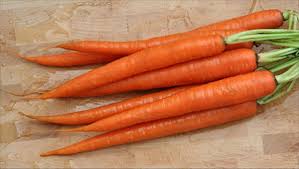 Τα φυλλοβόλα δέντρα τα οποία το φθινόπωρο το χρώμα τους αρχίζει να γίνεται κίτρινο και τελικά πέφτουν όπως το πλατάνι, η αμυγδαλιά, η μηλιά κ.α.Τα αειθαλή δέντρα τα οποία διατηρούν το φύλλωμα τους σε όλη τη διάρκεια του χρόνου όπως τα έλατα, τα πεύκα κ.α.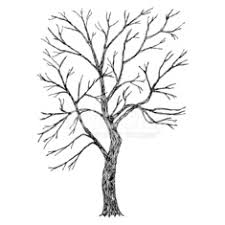 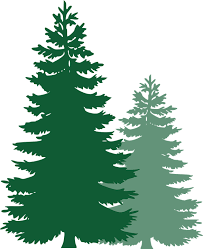 ΚΑΛΛΩΠΙΣΤΙΚΑΚΑΡΠΟΦΟΡΑΚΗΠΕΥΤΙΚΑΑΡΩΜΑΤΙΚΑ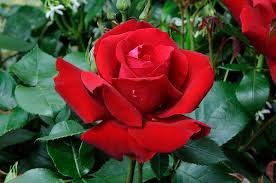 ΤΡΙΑΝΤΑΦΥΛΛΙΑ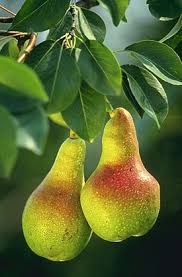          ΑΧΛΑΔΙΑΝΤΟΜΑΤΙΑ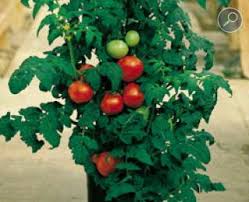 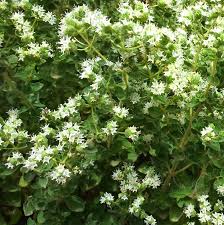 ΡΙΓΑΝΗ            ΓΑΡΔΕΝΙΑ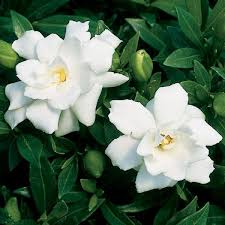 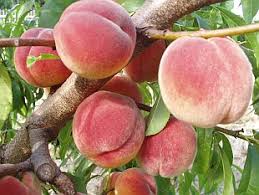         ΡΟΔΑΚΙΝΙΑ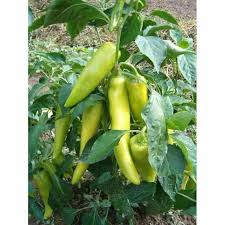          ΠΙΠΕΡΙΑ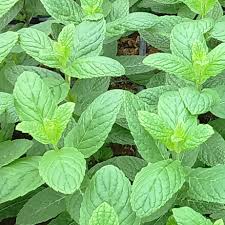 ΔΥΟΣΜΟΣ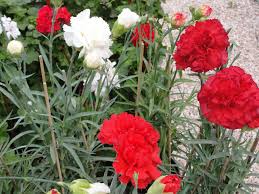     ΓΑΡΥΦΑΛΛΙΑ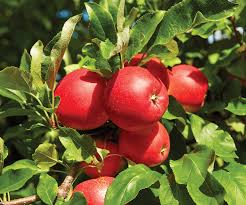 ΜΗΛΙΑ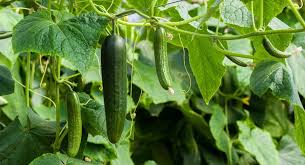 ΑΓΓΟΥΡΙΑ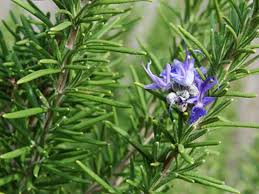 ΔΕΝΤΡΟΛΙΒΑΝΟ                               ΣΙΤΑΡΙ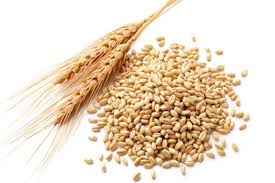           ΦΑΣΟΛΙΑ                                      ΦΑΚΕΣ                                       ΡΕΒΥΘΙΑ          ΦΑΣΟΛΙΑ                                      ΦΑΚΕΣ                                       ΡΕΒΥΘΙΑ          ΦΑΣΟΛΙΑ                                      ΦΑΚΕΣ                                       ΡΕΒΥΘΙΑ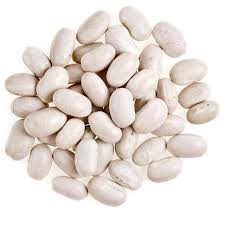 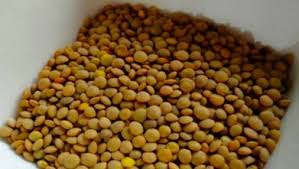 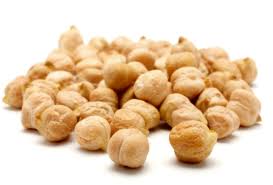 	ΠΟΡΤΟΚΑΛΙΑ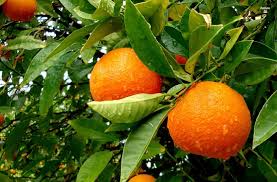 	ΜΑΝΤΑΡΙΝΙΑ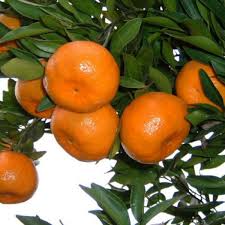 	ΛΕΜΟΝΙΑ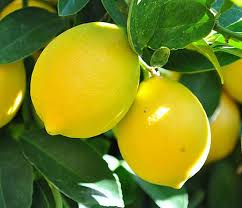 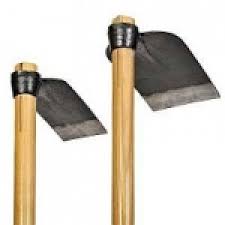 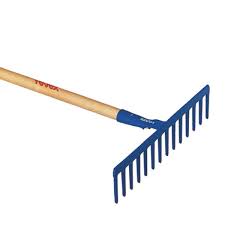 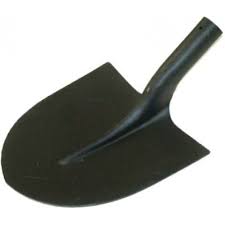 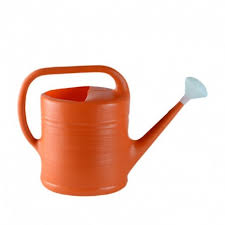 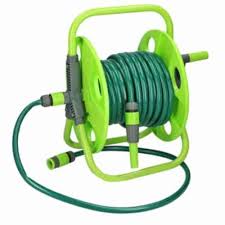 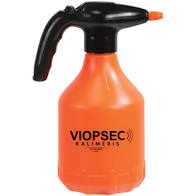 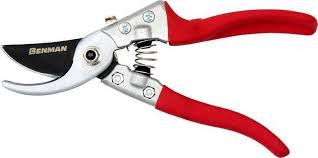 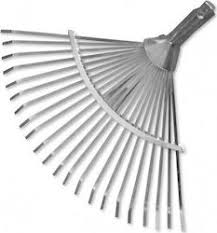 